Флаг МБОУ СОШ № 41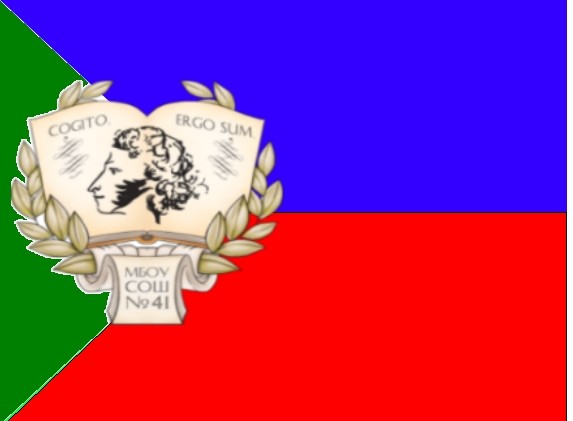   Описание флагаФлаг МБОУ СОШ № 41  представляет собой прямоугольное полотнище, разделённое вилообразно на три части: две горизонтальные полосы одинаковой ширины — верхняя синего, нижняя красного цветов; у древка зеленый, с  изображением герба школы, равнобедренный треугольник высотой равной 1/3 длины полотнища, основание которого совпадает с краем у древка.Отношение ширины флага к его длине 3:4Символика флагаНа символику цветов флага распространяется  геральдическое значение цветов:голубой –  символ ясности;
зелёный  -  символ надежды, радости изобилиякрасный - цвет символизирует энергию, силу, любовь, смелость, великодушие (из описания флага города Краснодара)